DEFI MOTSCette année, retour du concours Défi-mots !Tous les élèves volontaires du collège pourront se mesurer à la belle complexité de la langue française vendredi 18 mars 2022, et chacun repartira gagnant.Renseignements auprès du professeur de français de votre classe.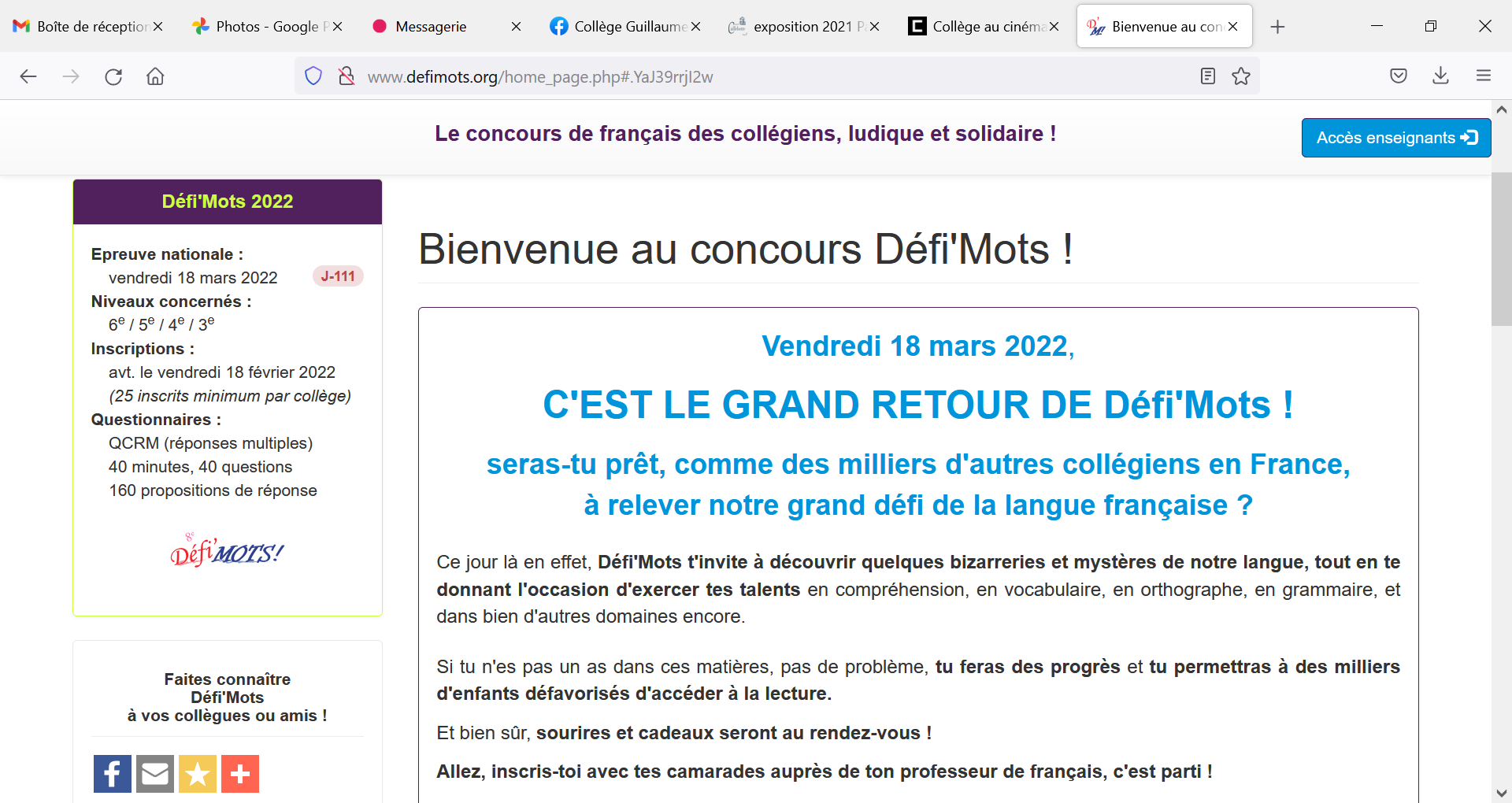 